ΜΕΡΑ 1Ανάγνωση.Το φίδι ήθελε μήλο.Ο λαγός ήθελε καρότο.Ο ρινόκερος ήθελε πιπέρι. Αντίγραψε στο τετράδιό σου τις λέξεις:  λαγός             πιπέρι Γράψε στο τετράδιό σου την πρώτη συλλαβή που αντιστοιχεί στην κάθε εικόνα. ……..                  ……….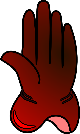 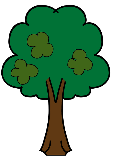  ……….                ………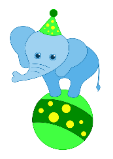 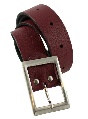   ……….              ……..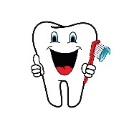 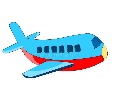    ………                  ……..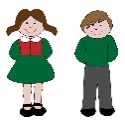 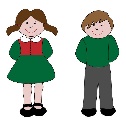   ……..                ……….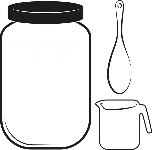 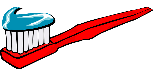 ΜΕΡΑ 2ΜΑΘΗΜΑΤΙΚΑ1. Συμπλήρωσε τους αριθμούς που λείπουν.ΜΕΡΑ 3Ανάγνωση.Εγώ θέλω σοκολάτα.Εγώ θέλω χυμό.Εγώ θέλω ψωμί.Εγώ θέλω φαγητό.Αντίγραψε στο τετράδιό σου τις λέξεις:χυμό                φαγητόΓράψε την δεύτερη συλλαβή της εικόνας που παρατηρείς.               πί…….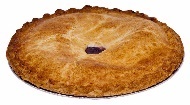                   πί…….κας 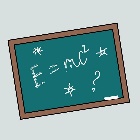                         κο……..λα                     κε……..σι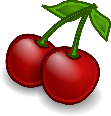                      κό…….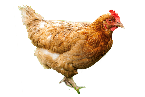                      κα………τα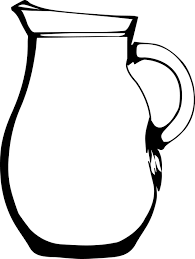 12    34567891011121314151617181920